SOUTH DUBLIN COUNTY COUNCIL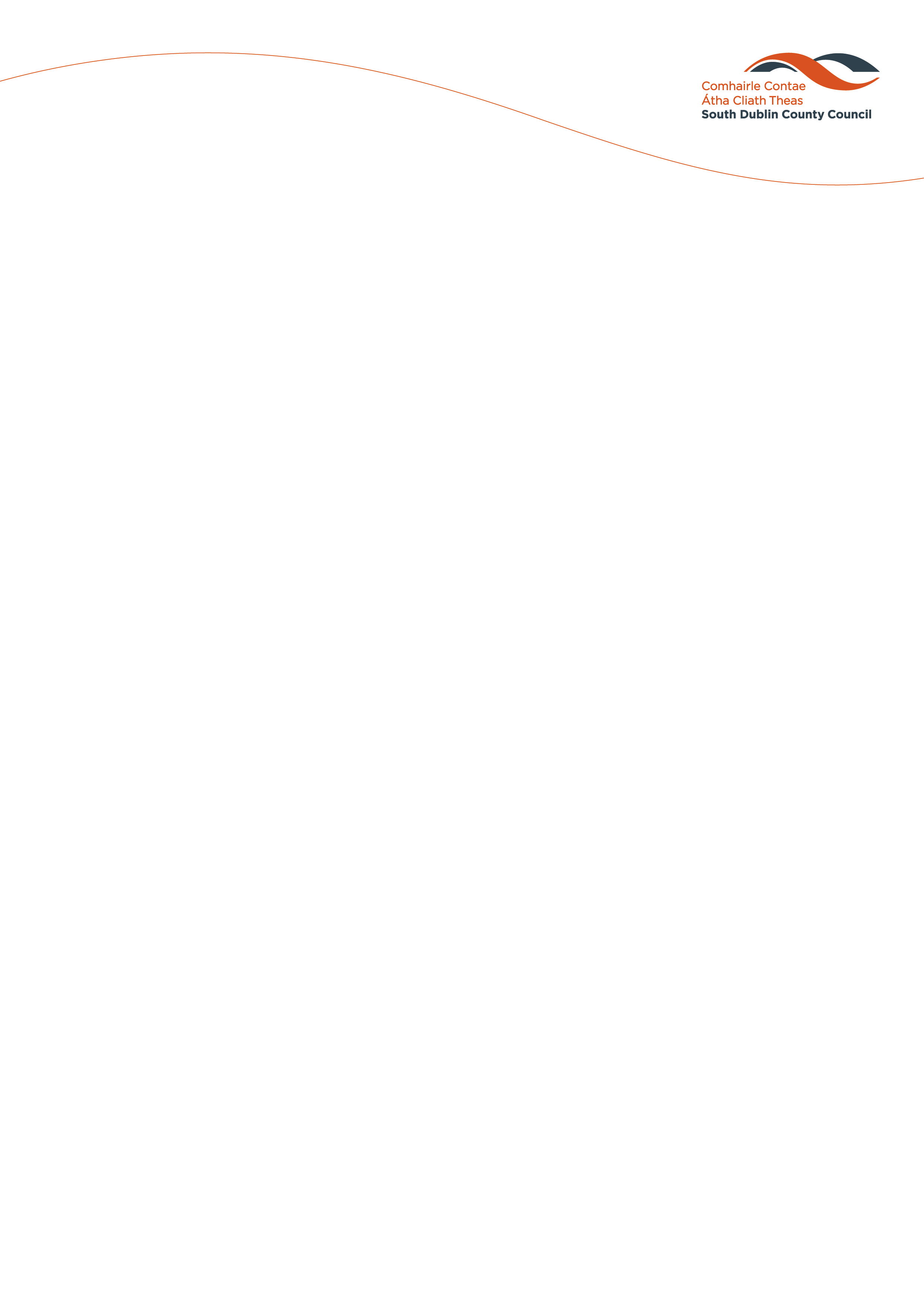 AIR POLLUTION EMISSION LICENSE APPLICATION FORMAIR POLLUTION ACT, 1987 (LICENSING OF INDUSTRUAL PLANT) Regulations, 1988. (S.I. No. 266 OF 1988)GUIDANCE NOTE - AIR EMISSIONS LICENCE APPLICATIONApplications for an Air Pollution Licence should only be prepared by suitably qualified persons who have experience in this area. Persons who may be suitably qualified include Environmental Scientists and most Multi-Disciplinary Environmental / Engineering Consultancies. You should satisfy yourself as to the qualifications and experience of your agent prior to final agreement. This may save time and money in the long term. • 	The application form should be completed in full. In most cases all questions are applicable – however if it is felt than any particular part of the form is not, it should be filled in as ‘n/a’ accompanied by a note explaining why it is not applicable. The completed form should also refer to accompanying reports, technical documents and associated plans and particulars. • 	The application should be accompanied by a site location plan and a detailed site layout plan at a scale of 1:2,500 and where necessary further detailed plans at a scale of 1:1,000. • 	Prior to lodging the application, the applicant shall publish in a newspaper circulating in South Dublin County a notice of intention to apply for a licence. The notice shall contain, as a heading, the words “Air Pollution Act, 1987 – Licensing of Industrial Plant”, and shall – (a) state the name of the applicant and the name of the local authority to which the application is being made i.e. South Dublin County Council; (b) state the nature and location of the industrial plant in relation to which the application is being made; (c) give a general description of the industrial process and of the emissions made, or to be made, from the plant. The licence application must then be submitted within 2 weeks of the publication of the newspaper notice. Please submit the full original page of the Newspaper containing the notice and 1 copy with your application • 	The application should be accompanied by a detailed impact assessment to identify and mitigate any potential impact of the emission. The assessment should include the results of ambient air quality monitoring in the vicinity of the proposed emission. The assessment should also include results of air dispersion modelling (modelled under worst case conditions with respect to nearby receptors and maximum emission rates) and identify ground level concentrations of potential pollutants and particulates at all nearby sensitive receptors. • 	1 hard copy of the application form, drawings, plans and other documents should be submitted to the address below and 1 electronic copy to wasteregulation@sdublincoco.ie • 	The application should be accompanied by the application fee (€126) Applications should be sent to:South Dublin County CouncilWaste Enforcement and Licensing SectionCounty HallTallaght D24 A3XCSOUTH DUBLIN COUNTY COUNCILAIR POLLUTION ACT, 1987APPLICATION FOR LICENCE12. Characteristics of the emissionsComplete for all applicable characteristics giving concentration ranges where available.Concentrations to be expressed in mg/m3 where applicable. The following list ismeant to be indicative only – such other physical, chemical or othercharacteristics as are pertinent to the emission in question should be specified.I hereby make application for a Licence pursuant to the provisions of the Air Pollution Act, 1987 and the Regulations made thereunder.Signature of Applicant: _______________________	Date: ____________1(a) Name and Address of Applicant:        (BLOCK CAPITALS)1(b) Name and Address of Agent:1(c) Telephone Number of Agent:Telephone Number of Applicant:Planning Register Number:2. Name and address of the premisesfrom which the emission(s) is/areto be made:(include EirCode)3. Give a general description of theprocess or activities giving rise to theemission(s)4. (i) Location of point(s) of emission(s)         (To be shown also on a 1/1000          layout):4. (ii) Details of size and constructionof all outlets (Plan & Elevations intriplicate indicating the premises,source of emissions, diameter andpoint of emissions, ducting systemsand any works apparatus or plantfrom which the emissions are to bemade must accompany thisapplication form):5. Details of provisions made formonitoring of all emission(s)including details of frequency andmethod used:6. Details of any special arrangementsto prevent accidental emission(s):7. General(a) Date of commencement of the emission.(b) Emission;    Volume to be emitted in Nm3Normal per day;Maximum in any one day;Maximum rate per hour:(c) (i)Temperature of emission:      (ii)Humidity of emission:(d) The periods or periods of the day in      which the emission(s) is/are to take      place:(e) Any seasonal, or other variations(including any arising from plantmalfunction), in volume ofemission(s):8. Particulars of treatmentN.B. Best practicable means must beused:9. Details of any ambient airmonitoring carried out in the vicinityof the premises:10. Details of any dispersion modellingcarried out in the vicinity of thepremises:11. Reason for selection of point ofdischarge method of discharge andmethod of treatment;CharacteristicPrior to treatmentAs discharged Temperature oCSO2HCLNo(x)Dusts (specify each) givingComposition Toxicity andTLVSolvents (specify each)giving Toxicity and TLVCS2H2SCI2NH3COOrganohalogenCompounds (Specify)Other toxic substances(Specify)Other Carcinogenic,Teratogenic or MutagenicCompounds to includesuspect materialsMetals (Specify each):(a) Cadmium Mercuryb) Arsenic, Lead,Chromium(c) Nickel, Copper(d) ManganeseAny other compounds ofsignificanceDioxins and Dibenzofuransas 2, 3, 7, 8 – TCDDequivalentFOR OFFICIAL USE ONLYFOR OFFICIAL USE ONLYFOR OFFICIAL USE ONLYFOR OFFICIAL USE ONLYDate Application Received:Fee Enclosed:Planning Ref. No.:Receipt No.:License Ref No.:License Date: